Dragi moji učenici,kao ste? Kako ide nastava na daljinu? Nadam se da ste se sada već naviknuli na takvu nastavu i da je svladavate bez većih teškoća. Ako imate bilo kakvo pitanje za mene molim vas da mi se obratite u privatnoj poruci na yammeru.Za danas ne trebate NIŠTA napraviti!!!AhahaHA.…  PRVI APRIL!!!ČITAJ UPUTE NA SLIJEDEĆOJ STRANICI !!!Vaš zadatak je slijedeći: pošto ove godine obrađujemo metale, doma pronađite nekakav metal koji možete reciklirati i od njega napraviti nešto korisno. Dakle, bitno je da je METAL, i možete za potrebe rada koristiti i još neki materijal. Budite kreativni, pusti mašti na volju, učite na zabavan način. Od metala možete koristiti limenke pića, čepove pića-metalne, konzerve, metalne žice… KOD IZRADBE RADA POSEBNU POZORNOST MORATE POSVETITI ZAŠTITI NA RADU- KONZERVE SE TEŽE REŽU I JAKO SU OŠTRE!!Također vas molim da sami izradite rad, jer se odmah vidi dali je netko od roditelja „pomagao“!Rad je za ocjenu. Svoj rad predajte najkasnije za 2 tjedna- dakle, krajnji rok za predaju rada je 15.04.2020. Sliku vašeg uratka pošaljite mi na yammeru. Sliku možete poslati i ispod moje objave u yammeru- da drugi vide vaš rad pa možda i oni dobiju kakvu ideju! Ako ne želiš da drugi vide vaš rad, onda mi ju pošalji u privatnoj poruci.  U nastavku su vam prijedlozi- što možete koristiti i što izraditi. To su samo prijedlozi, naravno da vi možete napraviti nešto po svojoj ideji. Ako se niste pronašli u nijednoj ideji, možete još ideja pronaći na stranici www.pinterest.comU tražilicu na pinterestu upiši : cans recycle ideas .Ili u google tražilicu ali će vam većina slika prebaciti na pinterest.Nemojte si komplicirati radove, bitno da je rad funkcionalan i uredan. Ako baš želite možete i komplicirani rad napraviti ali ja to ne tražim od vas. Nadam se da ćete uživati u zadatku. I još jednom : PAZITE NA PRSTIĆE!!Sve vas srdačno pozdravljam!Vaša učiteljica Kristina!Primjeri :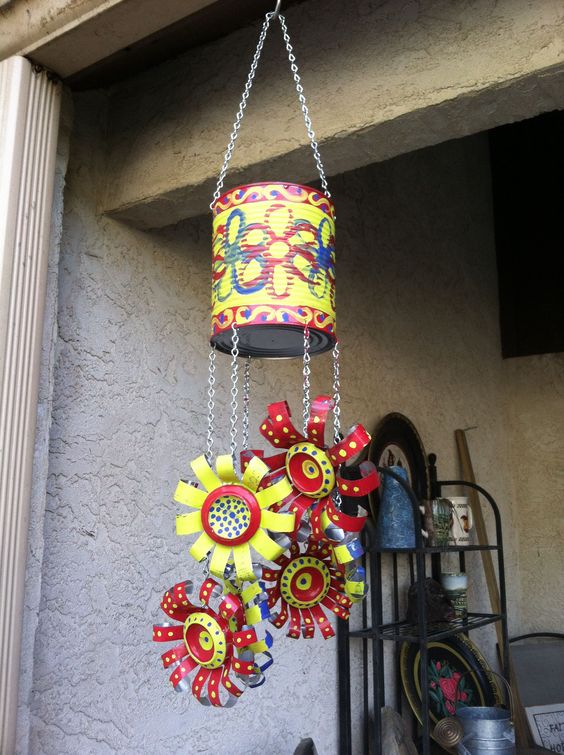 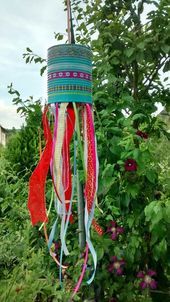 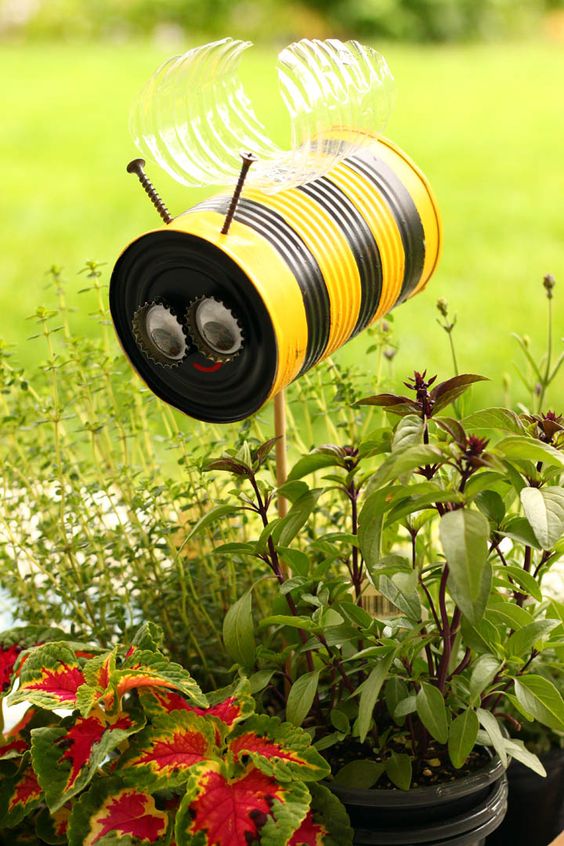 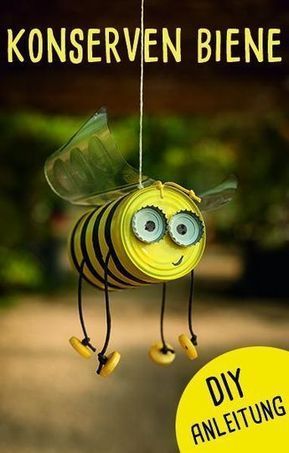 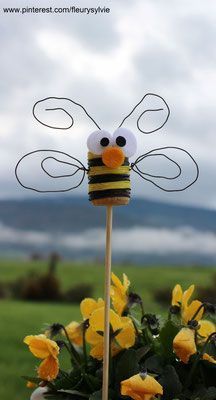 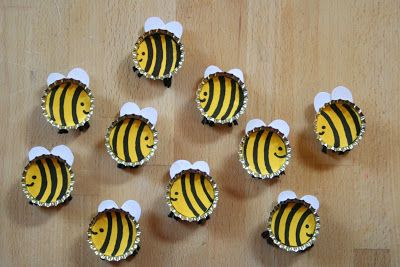 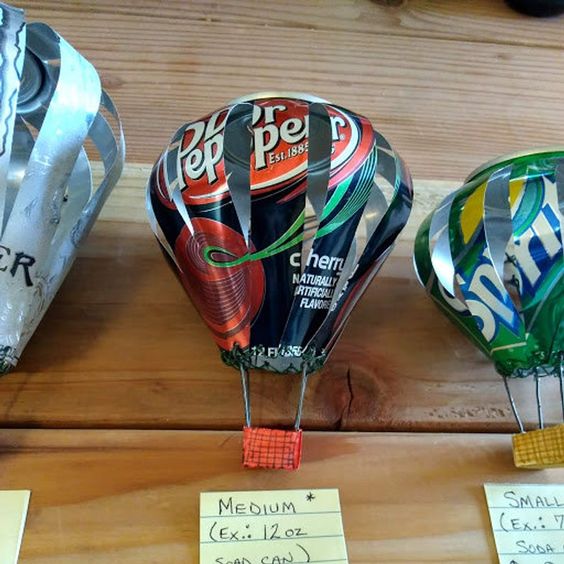 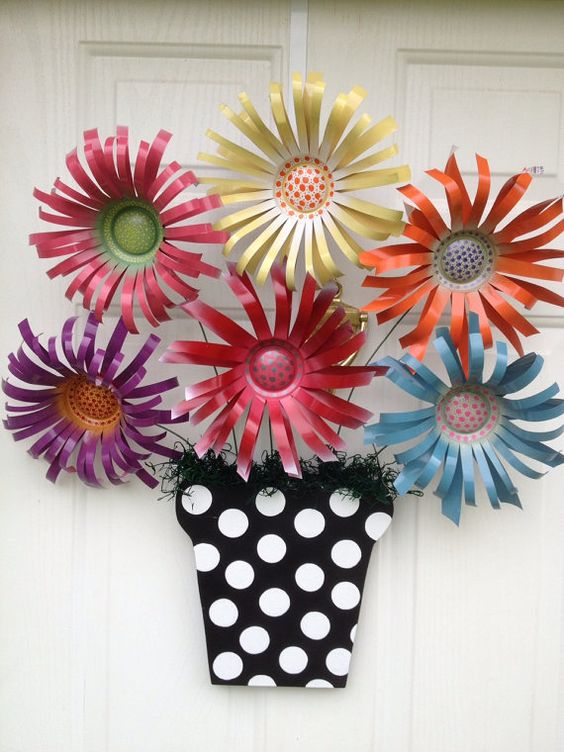 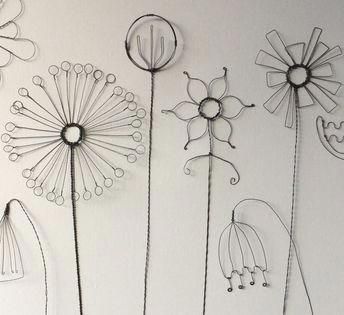 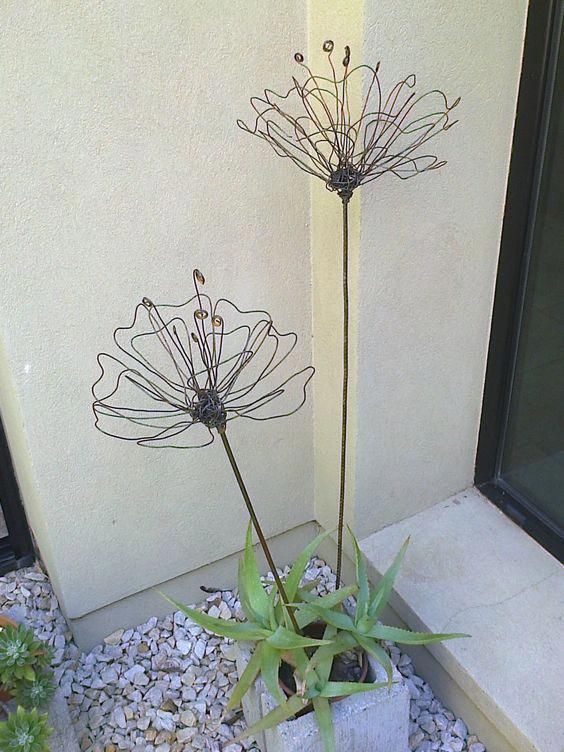 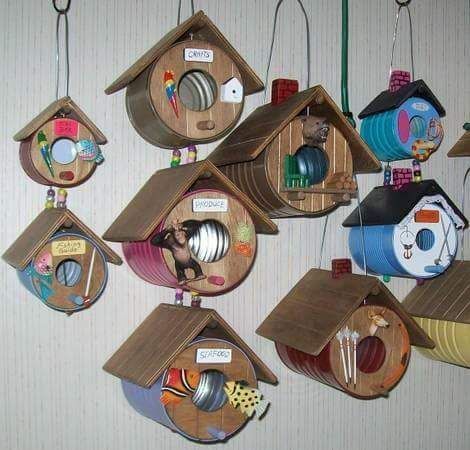 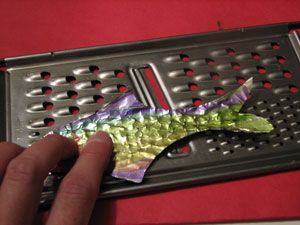 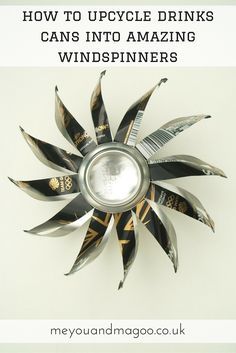 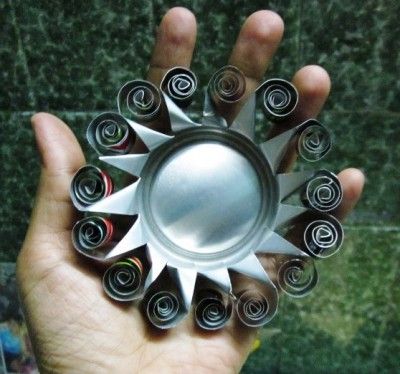 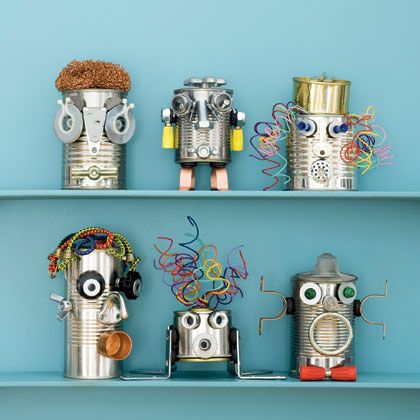 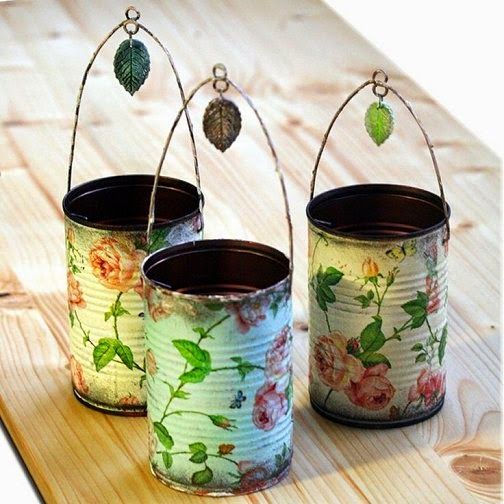 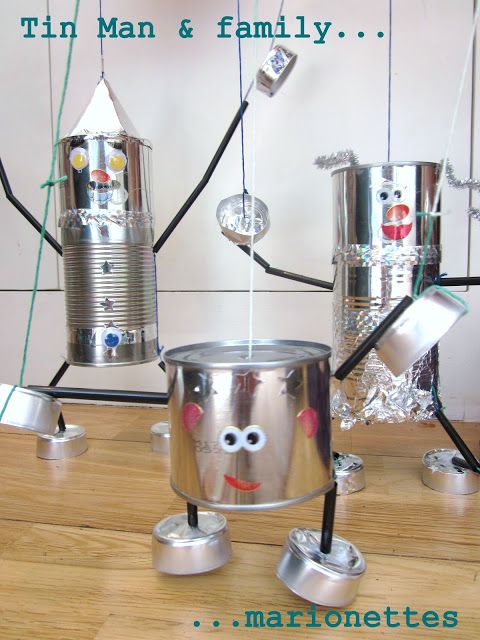 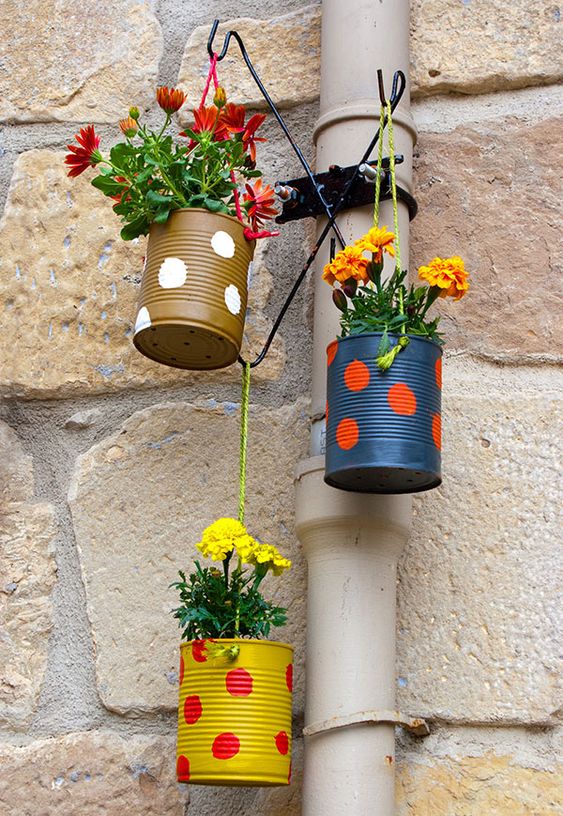 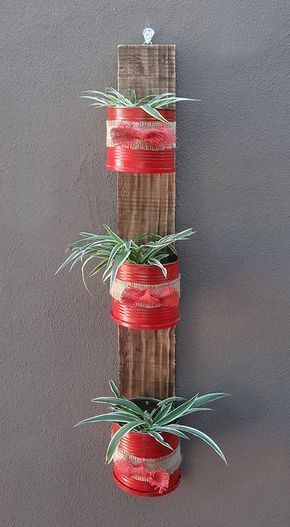 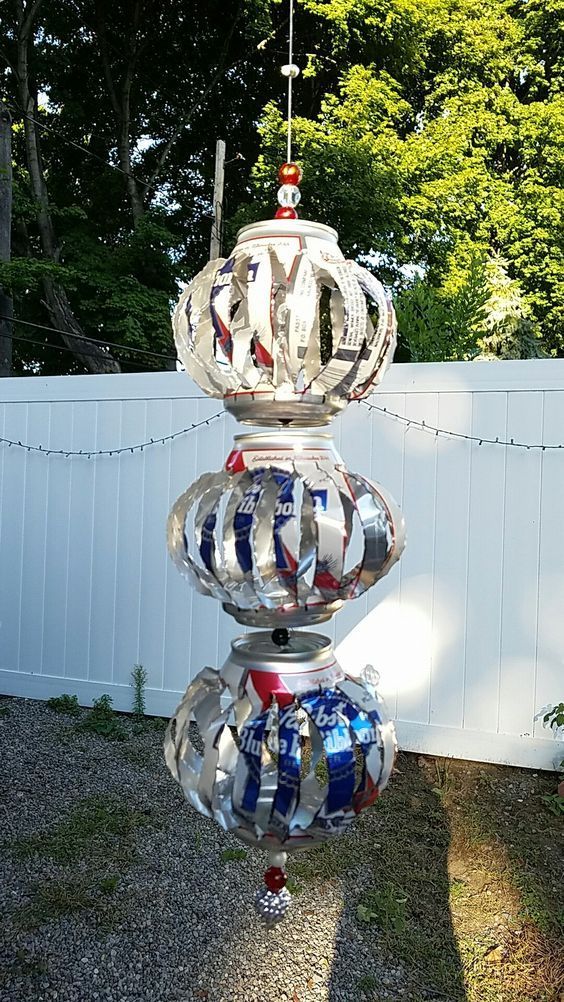 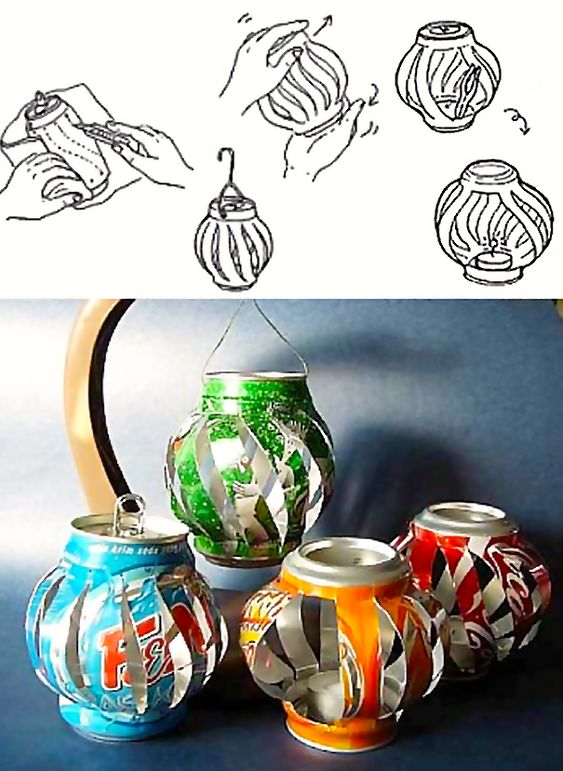 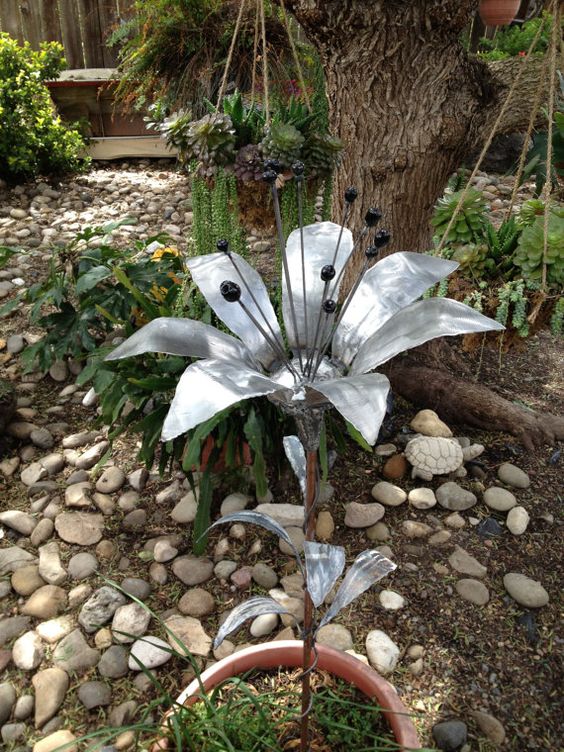 